SASKAŅots
 Daugavpils pilsētas domes izpilddirektoreI.Goldberga _______________Daugavpilī, 2017.gada 6.jūlijāZIŅOJUMS par uzaicinājumu pretendentiem piedalīties aptaujā par līguma piešķiršanas tiesībām “Reprezentācijas priekšmetu izgatavošana un piegādeDaugavpils pilsētas domei 2017.gadā” Pasūtītājs: Zemsliekšņa iepirkuma nepieciešamības apzināšanās datums: 2017.gada 6.jūlijs   Zemsliekšņa iepirkuma mērķis: Reprezentācijas priekšmetu izgatavošana un piegāde Daugavpils pilsētas domei 2017.gadā.Līguma izpildes termiņš: līdz 2017.gada 31.decembrim vai līdz tiek sasniegta līguma summa.Veicamo būvdarbu, preču piegādes vai pakalpojuma uzskaitījums (apjomi): Precīzs pakalpojuma apraksts ir noteikts Tehniskajā specifikācijā (1.pielikums).Paredzamā līgumcena: līdz 4000.00 euro bez PVN.Kritērijs, pēc kura tiks izvēlēts piegādātājs: piedāvājuma summa ar viszemāko cenu. Pretendents iesniedz piedāvājumu: atbilstoši piedāvājuma iesniegšanas formai (2.pielikums).Piedāvājums iesniedzams līdz 2017.gada 12.jūlijam, plkst.10:00 uz e-pastu: ilga.lauska@daugavpils.lvCiti nosacījumi: Cenā jāietver visi nodokļi, nodevas un maksājumi un visas saprātīgi paredzamās ar izpildi saistītās izmaksas, tajā skaitā piegādes izdevumi, pievienotās vērtības nodokli jānorāda atsevišķi. Ziņojuma pielikumā:Ziņojuma pielikumā:Tehniskā specifikācijaPretendenta piedāvājuma forma.Domes Vispārējās nodaļas vadītāja  ______________         /I.Lauska/Daugavpilī, 2017.gada 6. jūlijā1.pielikumsTehniskā specifikācija Drukas tehnologija nodrošina kvalitatīvu, noturīgu, salasāmu attēlu. Iespēja apskatīt paraugus pirms līguma slēgšanas.Vienas nedēļas laikā pēc līguma noslēgšanas piegādātājs veic dizaina saskaņošanu ar pasūtītāju un paraugu piegādi.Daugavpils logo varianti: krāsains, vienkrāsains uz balta fona, balts uz krāsaina fona.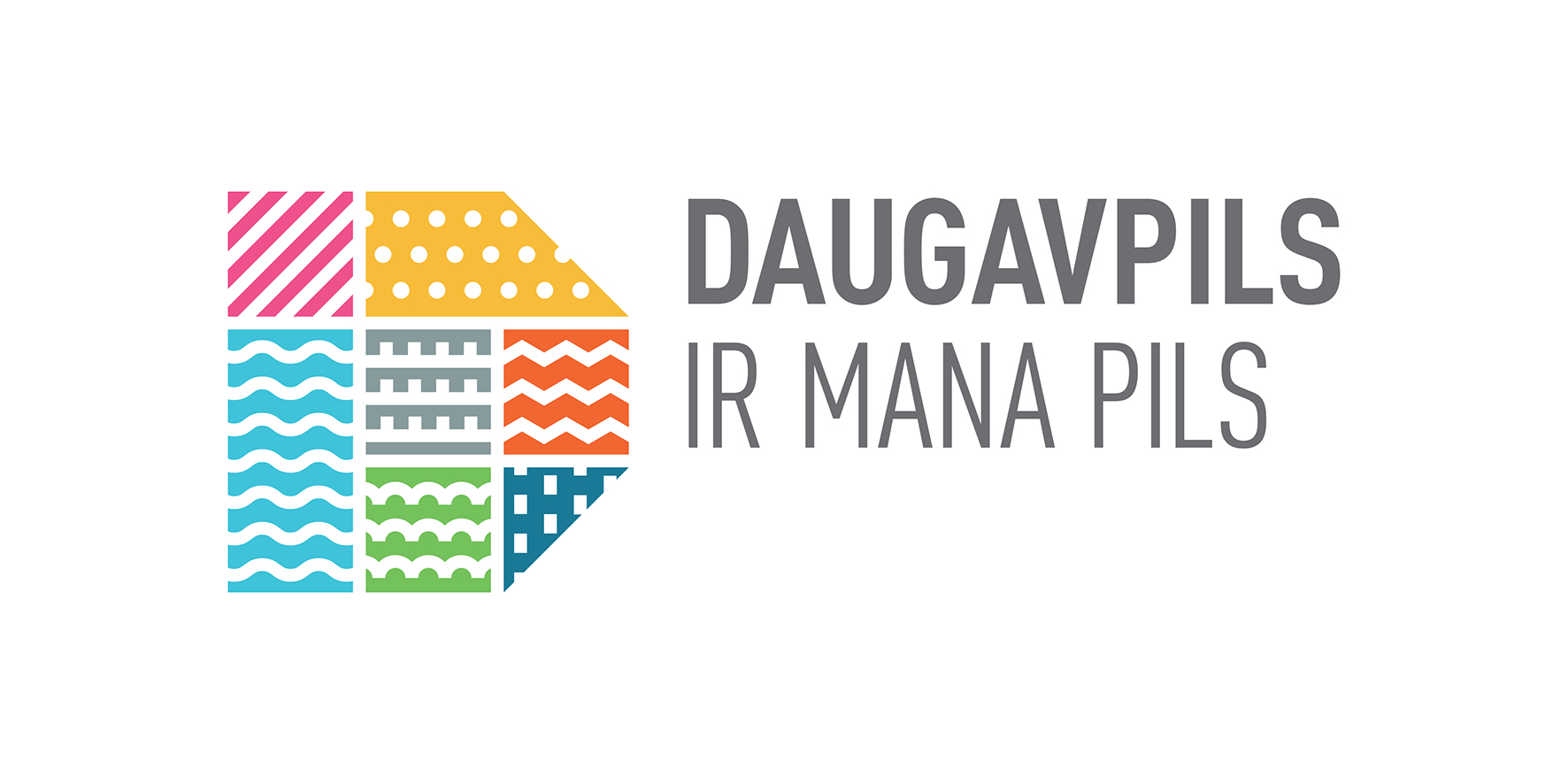 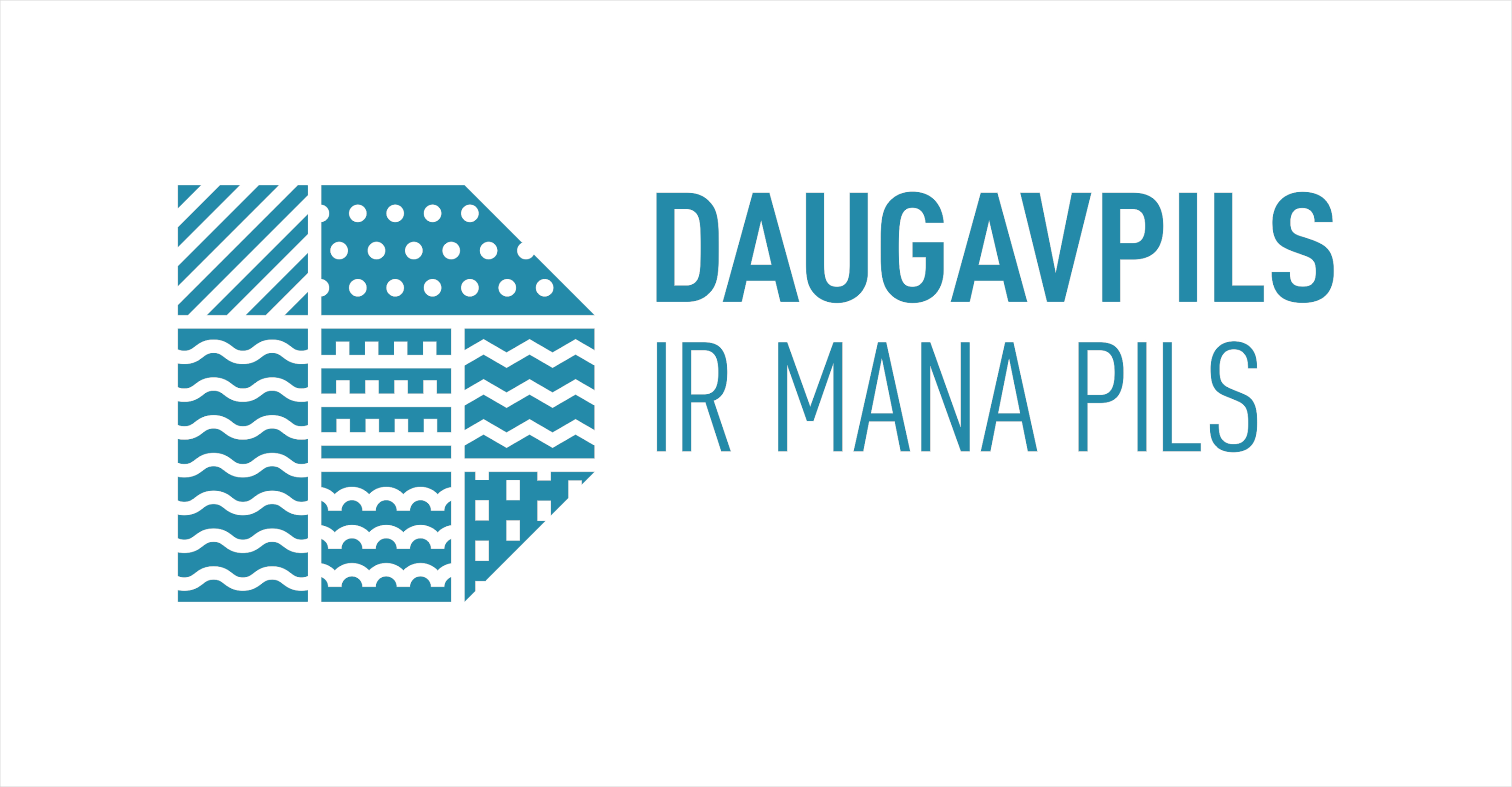 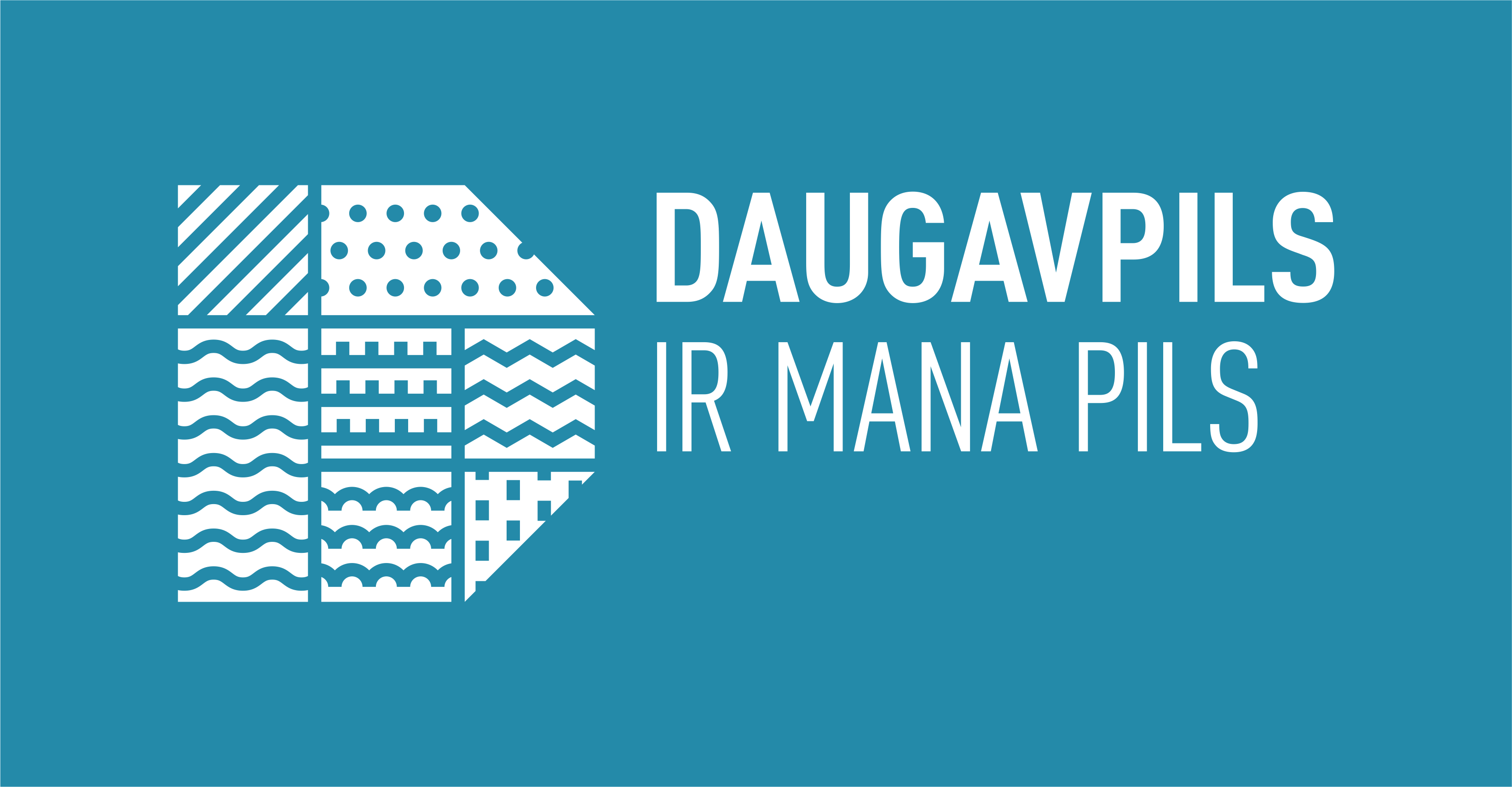 2.pielikumsPIEDĀVĀJUMSPiedāvājam šādas preču piegādes tehniskajā specifikācijā “Reprezentācijas priekšmetu izgatavošana un piegāde Daugavpils pilsētas domei 2017.gadā” norādītās preces par šādu cenu: Paraksta pretendents vai tā pilnvarota persona (pilnvarotai personai pievieno pilnvaru):Iestādes nosaukumsDaugavpils pilsētas domeDaugavpils pilsētas domeAdreseK.Valdemāra iela 1, Daugavpils, LV-5401K.Valdemāra iela 1, Daugavpils, LV-5401Reģ.Nr.9000007732590000077325Kontaktpersona (amats, vārds, uzvārds)Vispārējās nodaļas vadītāja Ilga LauskaVispārējās nodaļas vadītāja Ilga LauskaKontakti: tālruņa numurs, e-pastsTālr.:65404345, mob.t.:29535402, e-pasts: ilga.lauska@daugavpils.lvTālr.:65404345, mob.t.:29535402, e-pasts: ilga.lauska@daugavpils.lvDarba laiksPirmdiena8:00 – 18:00Darba laiksOtrdiena, Trešdiena, Ceturtdiena8:00 – 17:00Darba laiksPiektdiena8:00 – 16:00Nr.Preces nosaukumsPreces aprakstsPlānotais apjoms (gab.)1.Akumulators (Power bank)Jauda: 2600mAhIzmērs: 9,1 x 3 x 2,15 cmMateriāls: plastmasa, metāls, gumijaKrāsas: logo krāsāsApdruka: Logo vienā krāsāApdrukas izmērs: 15x45 mmSertificēta orģinālā LG baterija, 2 gadu garantija. Iekļauti 3 uzlādes kabeļi (micro, iphone4, iphone5 un 6). Mīksts un patīkams gumijots apvalks. Iepakots elegantā dāvanu kastītē502.Pildspalvas-ekrānzīmuļiSkrārienjūtīga pildspalva 
Izmērs: 14,5 cm
Apdrukas izmērs: 4 x 7  mm
Tintes krāsa: zila
Materiāls: metālsKrāsa: Logo krāsāsApdruka: uzraksts www.daugavpils.lv vienā krāsā10003.LukturiLukturis-piekariņšIzmērs: 70 x 25mm
Materiāls: ABS plastmasa
Krāsa: Logo krāsāsApdrukas izmērs: 10 x 30  mmApdruka: uzraksts www.daugavpils.lv vienā krāsā2504.USB aproce iepakota kastītēMateriāls: silikonsIzmēri: 22 x 1,7 x 16 mm Atmiņas apjoms: 4 GBKrāsa: Logo krāsāsApdruka: Logo vienā krāsā
Apdrukas izmērs: 10 x 30 mm1005Atslēgu piekariņiOvāli atslēgu piekariņi ar žetonuMateriāls: metālsIzmērs: 3x8 cmApdruka: krāsains logoApdrukas izmērs: 25 mm5006.LietussargiMateriāls: Kvalitatīvs 100% poliesters, koksIzturīgs metāla / stikla šķiedras karkass, nelokāms lietussargs. Automātiskā atvēršanas sistēma, koka kāts. Ar liektu rokturi, kas pārklāts ar gumiju vai citu neslīdošu materiālu, vai arī ir izgatavots no plastmasas, metāla vai koka.Krāsa: Logo krāsās Diametrs: – vismaz 103 cm. Garums: 90 cm
Paneļu skaits: 8
Apdruka: logo vienā krāsā uzdrukāts uz lietussarga vienas puses vienā segmentāApdrukas izmērs: 60 x 180 mm1007.Atstarotājs - klipsisMateriāls: atstarojoša plēve PCVIzmērs: diametrs 45mmApdruka: Krāsains logoApdrukas izmērs: 30 mm5008.Atstarotājs-aproceMateriāls: atstarojoša plēve PCVIzmērs: 340 x 30 mm
Krāsa: Logo krāsāsApdruka: Logo vienā krāsāApdrukas izmērs: 15x45 mm250Kam:Daugavpils pilsētas dome, K.Valdemāra iela 1, Daugavpils, LV-5401, LatvijaPretendents, reģistrācijas Nr. Adrese:Kontaktpersona, tās tālrunis, fakss un e-pasts:Pretendenta Bankas rekvizīti:Nr.Preces nosaukumsPreces aprakstsPlānotais apjoms (gab.)Cena par vienu vienību EUR bez PVNCena kopā EUR bez PVN1.Akumulators (Power bank)Jauda: 2600mAhIzmērs: 9,1 x 3 x 2,15 cmMateriāls: plastmasa, metāls, gumijaKrāsas: logo krāsāsApdruka: Logo vienā krāsāApdrukas izmērs: 15x45 mmSertificēta orģinālā LG baterija, 2 gadu garantija. Iekļauti 3 uzlādes kabeļi (micro, iphone4, iphone5 un 6). Mīksts un patīkams gumijots apvalks. Iepakots elegantā dāvanu kastītē.502.Pildspalvas-ekrānzīmuļiSkrārienjūtīga pildspalva 
Izmērs: 14,5 cm
Apdrukas izmērs: 4 x 7  mm
Tintes krāsa: zila
Materiāls: metālsKrāsa: Logo krāsāsApdruka: uzraksts www.daugavpils.lv vienā krāsā10003.LukturiLukturis-piekariņšIzmērs: 70 x 25mm
Materiāls: ABS plastmasa
Krāsa: Logo krāsāsApdrukas izmērs: 10 x 30  mmApdruka: uzraksts www.daugavpils.lv vienā krāsā2504.USB aproce iepakota kastītēMateriāls: silikonsIzmēri: 22 x 1,7 x 16 mm Atmiņas apjoms: 4 GBKrāsa: Logo krāsāsApdruka: Logo vienā krāsā
Apdrukas izmērs: 10 x 30 mm1005Atslēgu piekariņiOvāli atslēgu piekariņi ar žetonuMateriāls: metālsIzmērs: 3x8 cmApdruka: krāsains logoApdrukas izmērs: 25 mm5006.LietussargiMateriāls: Kvalitatīvs 100% poliesters, koksIzturīgs metāla / stikla šķiedras karkass, nelokāms lietussargs. Automātiskā atvēršanas sistēma, koka kāts. Ar liektu rokturi, kas pārklāts ar gumiju vai citu neslīdošu materiālu, vai arī ir izgatavots no plastmasas, metāla vai koka.Krāsa: Logo krāsās Diametrs: – vismaz 103 cm. Garums: 90 cm
Paneļu skaits: 8
Apdruka: logo vienā krāsā uzdrukāts uz lietussarga vienas puses vienā segmentāApdrukas izmērs: 60 x 180 mmLogo: Daugavpils ir mana pils1007.Atstarotājs - klipsisMateriāls: atstarojoša plēve PCVIzmērs: diametrs 45mmApdruka: Krāsains logoApdrukas izmērs: 30 mm5008.Atstarotājs-aproceMateriāls: atstarojoša plēve PCVIzmērs: 340 x 30 mm
Krāsa: Logo krāsāsApdruka: Logo vienā krāsāApdrukas izmērs: 15x45 mm250Vārds, uzvārds, amatsParaksts Datums